Если набрано меньше 4 баллов, следует решить задания другого варианта, аналогичные тем, в которых была допущена ошибка.Если набрано не меньше 5 баллов, то переходите к следующему этапу, если же меньше, то решайте задания другого варианта, аналогичные тем, в которых была ошибка.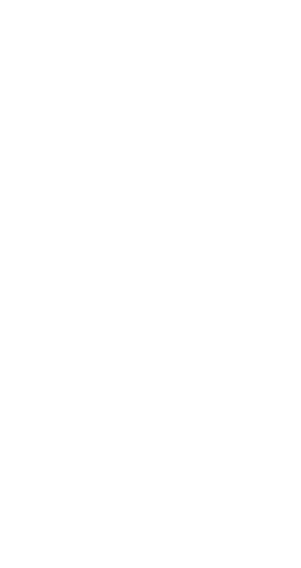 Если сумма больше 13, то вы получаете «5», при получении от 9 до 13 баллов – оценка «4», при получении от 5 до 8 баллов – оценка «3», менее 5 баллов вы получаете «2».Задания первого уровня Решить уравнения, в ответе записать …Задания первого уровня Решить уравнения, в ответе записать …Задания первого уровня Решить уравнения, в ответе записать …1 вариант2 вариант, наименьший положительный корень1 балл , наименьший положительный корень, наименьший положительный корень1 балл, наибольший отрицательный корень, наибольший отрицательный корень1 балл, наименьший положительный корень, наибольший отрицательный корень1 балл, наименьший положительный корень , наименьший положительный корень1 балл, наибольший отрицательный кореньЗадания второго уровня Задания второго уровня Задания второго уровня 1 вариант2 вариант2 балла2 балла, 3 балла, Задания третьего уровня Задания третьего уровня Задания третьего уровня 1 вариант2 вариантРешите уравнение . Найдите все корни этого уравнения, принадлежащие промежутку .4 баллаРешите уравнение . Найдите все корни этого уравнения, принадлежащие промежутку .